Конспект открытого ООД во второй младшей группе «Солнышко»на тему  «Зимнее путешествие»Познание (ознакомление с окружающим миром).Интеграция образовательных областей:• познавательное развитие,• речевое развитие,• физическое развитие,• художественное - эстетическое развитие,• социально – коммуникативное.Цель: обобщить и систематизировать представление детей о зиме как о времени года.Задачи:- Расширять знания детей о времени года - зима.- Закрепить понятие, что зимние развлечения характерны только для зимы.- Активизировать речь детей через художественное слово.- Продолжать учить отвечать на вопросы.- Развивать зрительное и слуховое восприятие, внимание, логическое мышление, связную речь.- Развивать мышление, наблюдательность, мелкую и общую моторик- Определять место предмета в пространстве.
- Совершенствовать навыки лепки, ручного труда.- Воспитывать любовь к природе.Предварительная работа: Рассматривание и наблюдение за падающим снегом на прогулке, который состоит из отдельных снежинок. Рассматривание иллюстраций о зиме, рассматривание иллюстраций «Зимние забавы», чтение стихов о зиме.Оборудование: большая снежинка из бумаги,  маленткие снежинки из бумаги; сундучок ; картинки с изображением одежды, сюжетная картина «Зимний лес»Методы и приёмы:Словесные: беседа, вопросы к детям, речевые игры, релаксация, поощрение, индивидуальный подход.Наглядные: показ иллюстрации, снежинок.Ход ООД:Воспитатель с огромной снежинкой на руках,  и говорит  -ребята, посмотрите  к нам гости пришли!- поздороваемся с ними.- они  вот что принесли нам подарок, что это?Дети: - снежинкаВоспитатель: правильно, снежинка. Она просит, что бы мы сейчас помечтали и отправились на  полянку. Там нас ждет одно из прекрасных времен года.  Воспитатель: А сейчас , какое время года?Дети: Зима.Воспит: верно ! А как зимой надо одеваться?( ответы детей)Воспитатель: Вот стоит сундучок, в нем  карточки с изображением одежды . Нужно  достать те карточки, на которых изображена  зимняя одежда.( дети  достают карточки )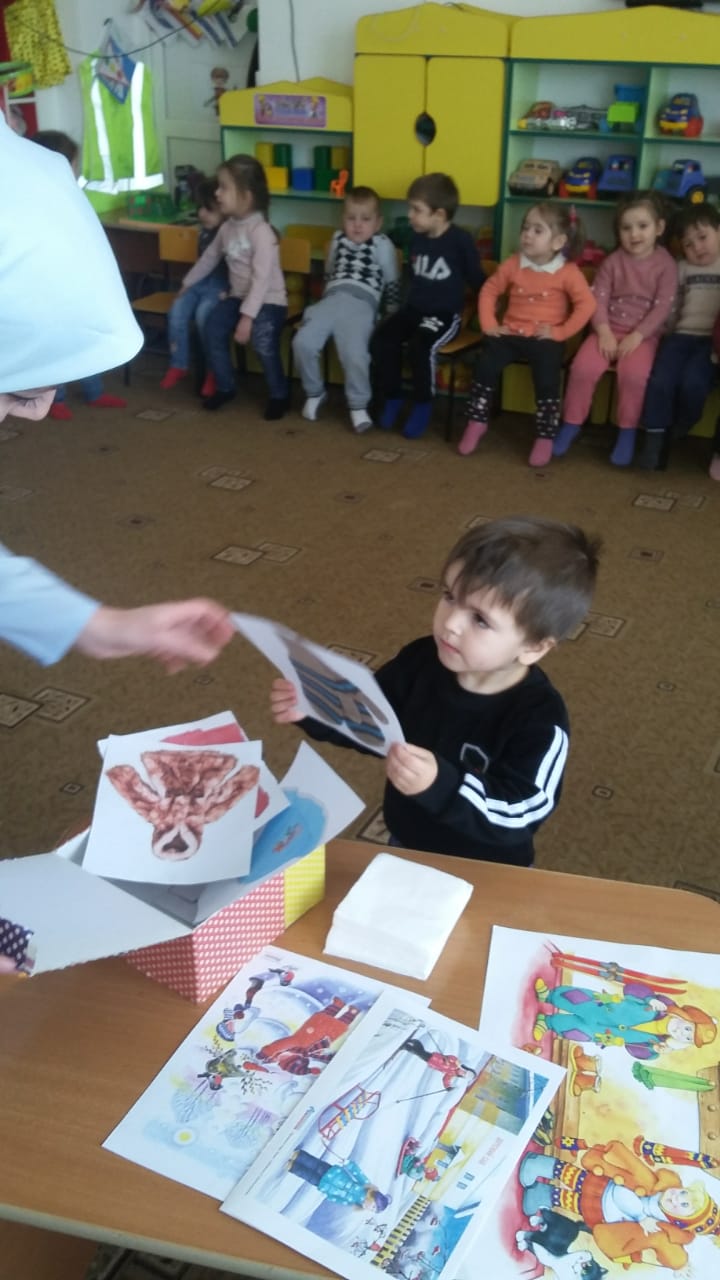 Воспитатель: Ну что ж , молодцы! А теперь на полянку.Воспитатель: Раз, два, три ! Снежинка , на полянку нас перенеси. ( воспитатель разбрасывает салфетки , имитирующие снег)Воспитатель  читает загадку:Снег на полях,Лёд на  реках,Вьюга гуляет.Когда это бывает? (Зима)Запорошила дорожки,Разукрасила окошки,Радость детям подарилаИ на санках прокатила. (Зима)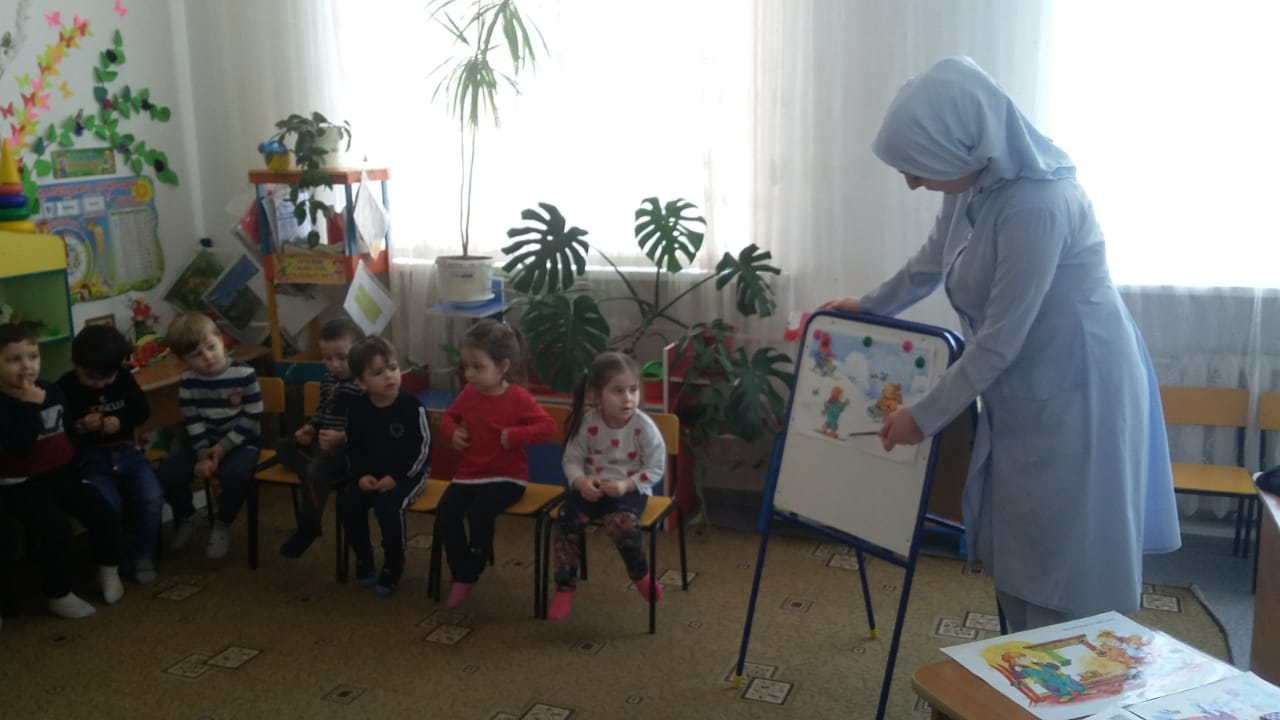 Правильно, ребята, это – зима. А если сейчас зима ,то полянка какая?Дети –зимняя.А  как мы узнаем, что пришла зима?Ребята: холодно, дует ветер, снег падает, образуется лед…Воспитатель:  одно из  явлений природы зимой –это снегопад. А какой он, снег?Ребята: пушистый, белый, холодный, легкий…Воспитатель: а откуда снег идет?Правильно, снег падает со снежного облака и на земле появляются снежные сугробы.С неба падают снежинки,Словно белые пушинки,Покрывая все кругомМягким бархатным ковром.Больше всего зима любит с детьми поиграть.Воспитатель: А не хотите ли вы поиграть в снежки?( играют в снежки, сжимают снежинки – превращая их в снежки)Какие зимние забавы знаете?Ребята: катание на санках, катание на коньках, на лыжах, хоккей, метание снежков.Воспитатель: а вы любите гулять зимой?Теперь давайте представим, что мы на улице. А на улице сугробы.1. Покажите, как мы ходим по сугробам (дети ходят с высоко поднятыми ногами?2. Сейчас мы катаемся на лыжах (имитируем ходьбу на лыжах).3. Сейчас вы превратились в снежинки. Подул ветер и снежинки полетели (дети бегают врассыпную). Снежинки по ветру летят аккуратно, никому не мешают, не шумят.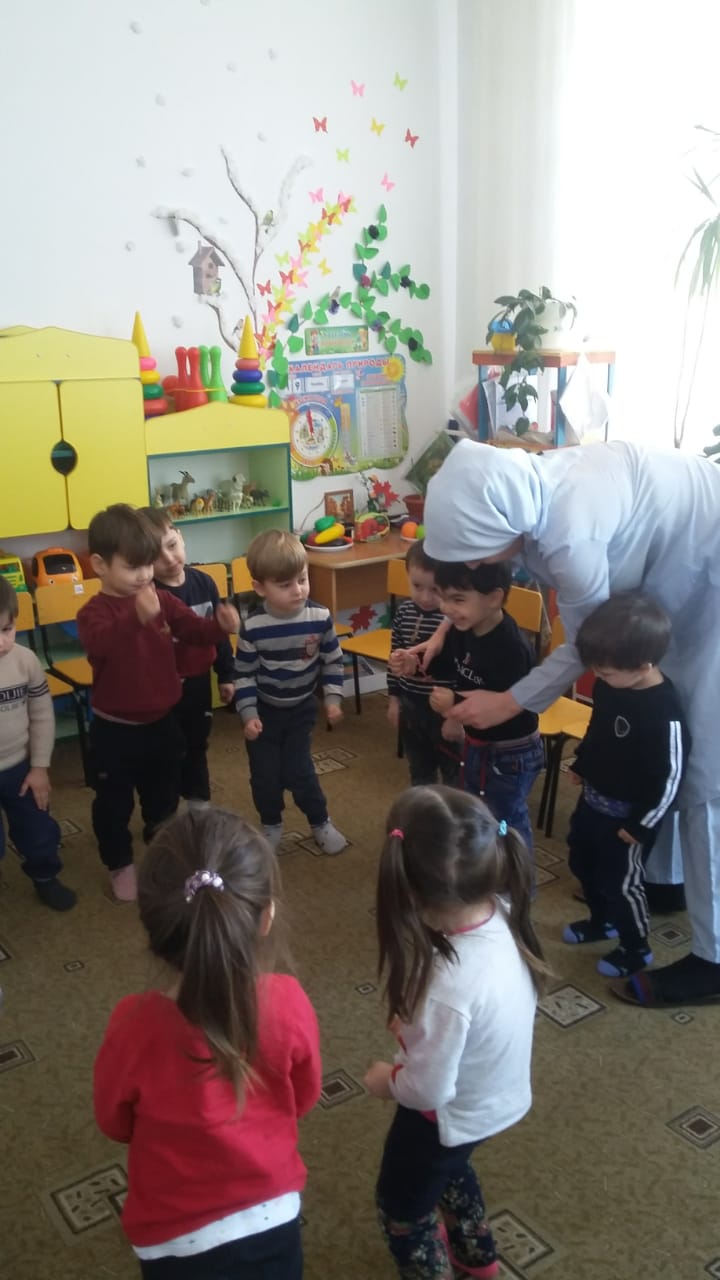 Физкультминутка:Воспитатель:Ой, летят - летят снежинки (бег врассыпную) Белоснежные пушинки,Это зимушка - зима  (плавными движениями рук водят вправо – влево)Рукавами повела . Все снежинки закружились, (кружатся)И на землю опустились (приседают,  отдыхают).Воспитатель : Посмотрите, ребята, сколько снежинок  нападало.Воспитатель: А не хотите ли вы поиграть в снежки?( играют в снежки, сжимают бумажные салфетки – превращая их в снежки)Может соберем их . Они сказочные, они не растают. И сделаем из них красивую картину . У нас уже есть картина «Снежный лес», а мы сделаем из нее картину « Снегопад в лесу».( дети соглашаются)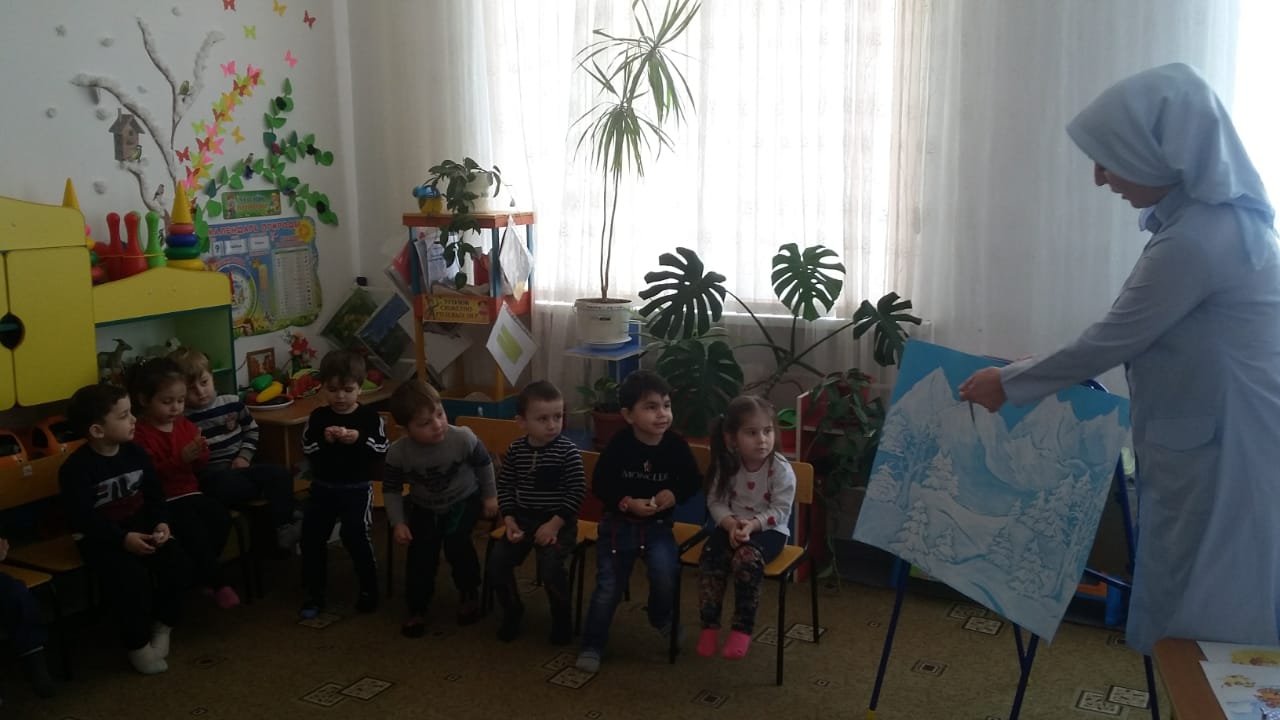 Воспитатель: Раз, два, три ! Снежинка ,  в детский сад нас перенеси!Воспитатель: А вот и незаконченная картина. Что изображено на ней? А можно картину назвать «Снегопад в лесу»?( нет)А почему? ( ответы детей)Что же делать? Как нам быть? ( ответы детей) (бумажные снежинки приклеивают на картину) 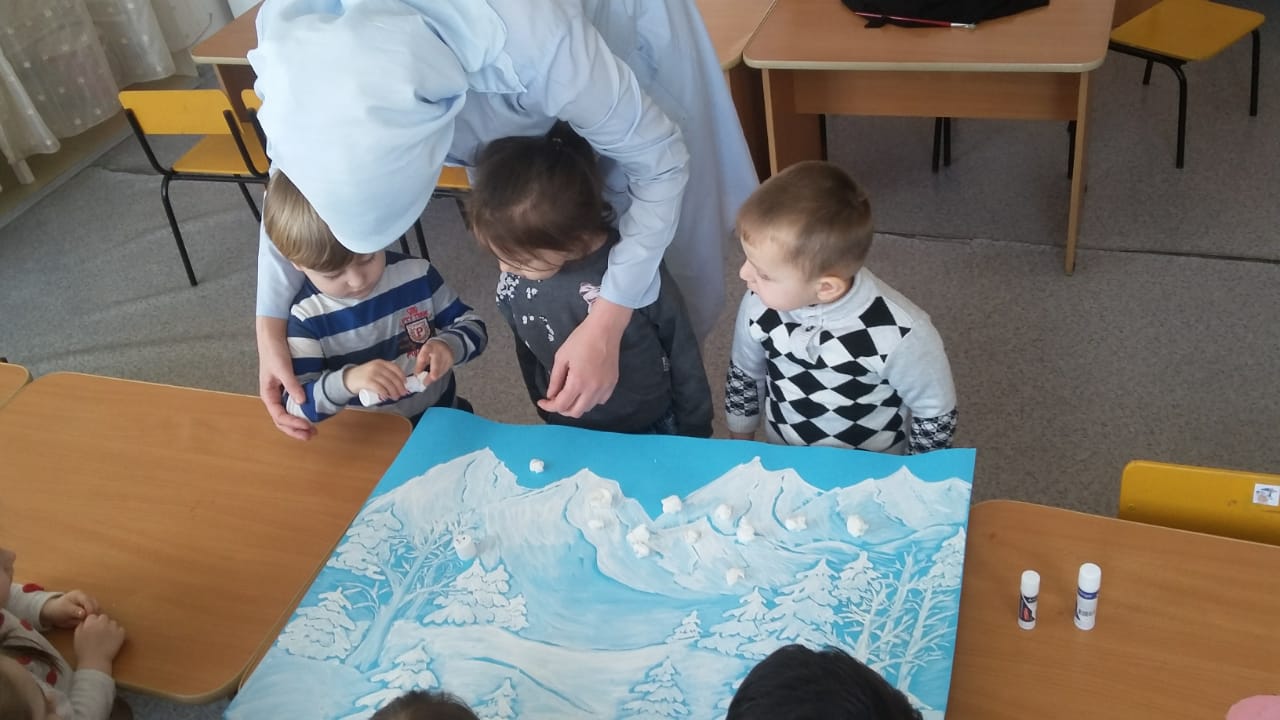 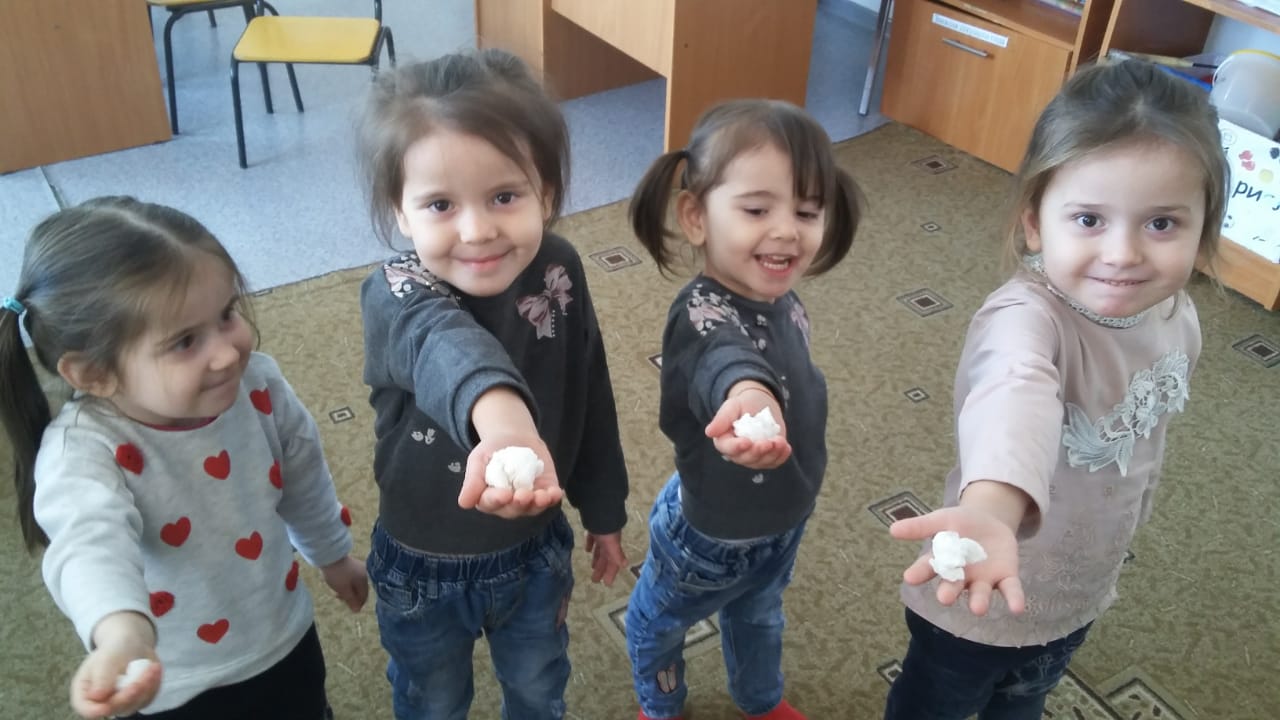 Рефлексия:Куда нас пригласила снежинка?Какое время года было на полянке?Как мы узнаем ,что пришла зима?Как нужно одеваться зимой?Главное явление природы зимой.Что падает с неба зимой?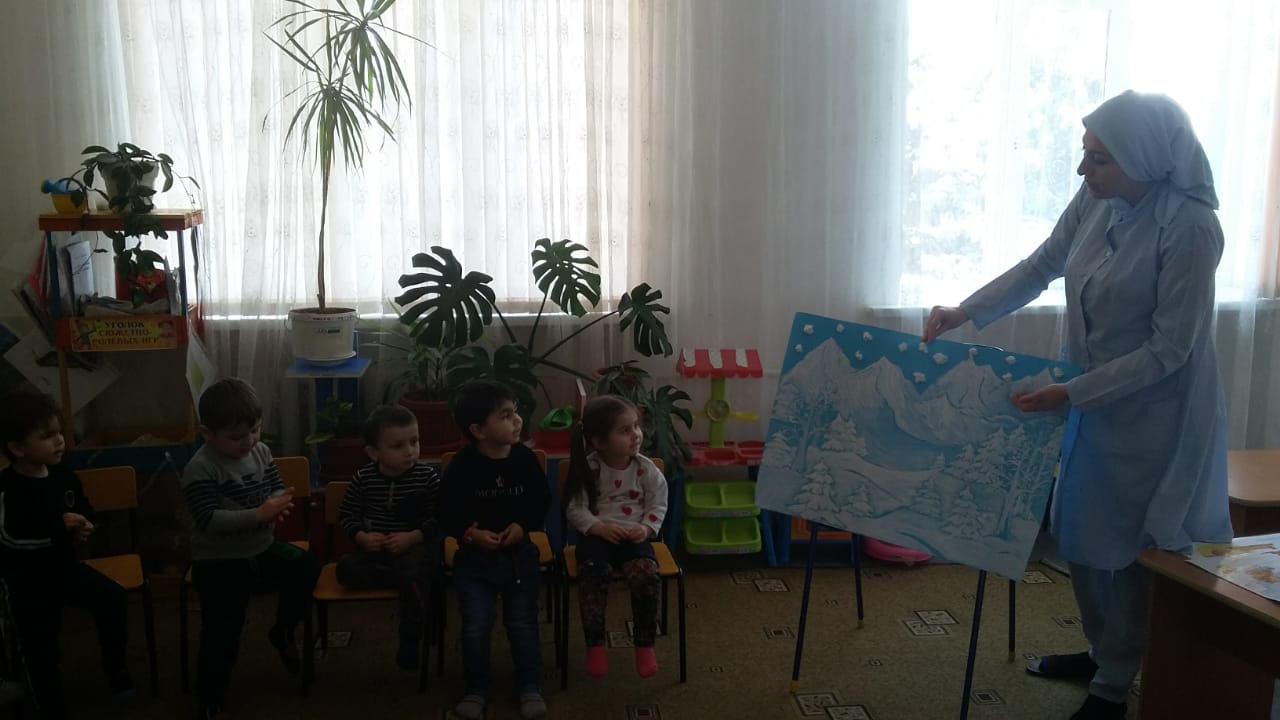 Воспитатель: На этом наше путешествие окончено.